KIPICUn matin, il y avait une boite remplie de feuilles mortes dans la classe.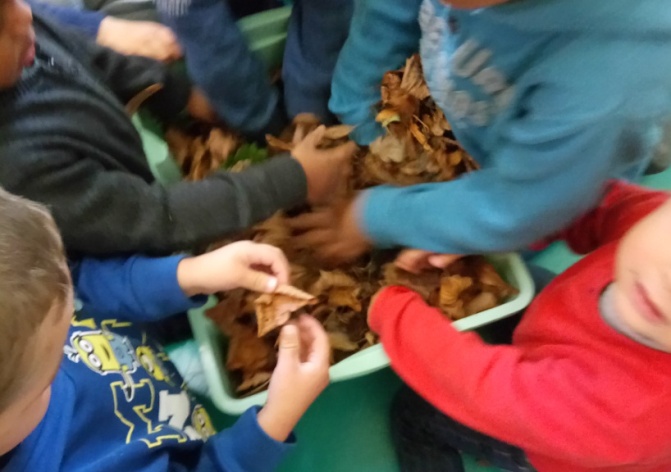 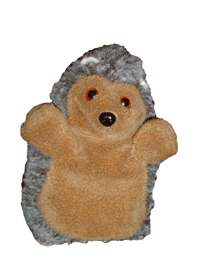 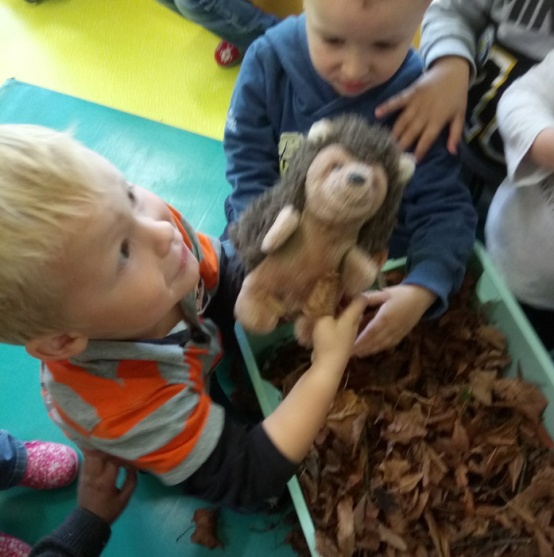 Pendant la semaine, il vivra avec nous toutes les aventures de la classe.En fin de semaine, il partira chez un élève … qui devra raconter le lundi aux camarades de classe tout ce qui lui arrivera à la maison !Notre chanson : Le hérissonQu'est-ce qui pique, pique, pique
Qu'est-ce qui pique quand on le prend ? 
C'est mon hérisson mesdames, c'est mon hérisson ! 

Qu'est-ce qui trotte, trotte, trotte
Dans les allées du jardin ?
C'est mon hérisson mesdames, c'est mon hérisson ! 

Qu'est-ce qui croque, croque, croque 
Les insectes et les vers blancs ? 
C'est mon hérisson mesdames, c'est mon hérisson ! 

Qu'est-ce qui lape à petits bruits
Le lait que je mets pour lui ? 
C'est mon hérisson mesdames, c'est mon hérisson ! 

Qu'est-ce qui roule, se met en boule
Sous les feuilles du groseillier ? 
C'est mon hérisson mesdames, c'est mon hérisson ! 

Qu'est-ce qui se cache et s'endort
Quand il fait bien froid dehors ? 
C'est mon hérisson mesdames, c'est mon hérisson ! 